  Памятка по отключению стояков  Отключение стояков центрального отопления, горячего, а так же холодного водоснабжения, проводится с понедельника по четверг с 9:00 до 12:00 часов.   Для проведения работ по отключению стояков необходимо:1) заполнить заявление на отключение стояков (указать дату, время, адрес)2) предоставить копию договора на оказание услуг (с организацией, которая    будет производить работы), 3) предоставить копию удостоверения специалиста, подтверждающего его квалификацию.Стоимость отключения и включения стояков водоснабжения для выполнения работ (ГВС, ХВС, ЦО) составляет 1 стояк – 750р.Стоимость отключения и включения стояков водоснабжения для выполнения работ (ГВС, ХВС, ЦО) для сторонних организаций 1 составляет стояк -1250р.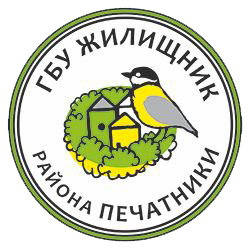  Тел.8(495)354-90-10Обращаем Ваше внимание на то, что изменения проекта (перенос стояков, ЦО, ГВС, ХВС) согласовывается с ПАО «МОЭК».